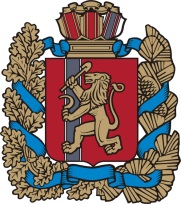 РОССИЙСКАЯ ФЕДЕРАЦИЯАдминистрация Ивановского сельсовета Ирбейского районаКрасноярского краяПОСТАНОВЛЕНИЕ13.02.2023 	  с. Ивановка                                                  № 5-пг                                        О внесении изменений в Постановление администрации Ивановского сельсовета от 26.12.2022 № 55-пг «Об утверждении муниципальной программы Ивановского сельсовета «Содействие развитию муниципального образования Ивановский сельсовет» на 2023 год и плановый период 2024 – 2025 годов»В соответствии со статьей 179 Бюджетного кодекса Российской Федерации, статьей 103 Устава Красноярского края, постановлением администрации  Ивановского сельсовета от 08.08.2013 № 14-пг «Об утверждении Порядка принятия решений о разработке муниципальных программ Ивановского сельсовета, их формировании и реализации», на основании Решения Ивановского сельского Совета депутатов от 13.02.2023г. № 40-р «О внесении изменений и дополнений в решение Ивановского сельского совета депутатов от 20.12.2022г.  № 35-р «О бюджете сельского поселения Ивановского сельсовета на 2023 год и плановый период 2024-2025 годов», ПОСТАНОВЛЯЮ:1. Внести изменения в муниципальную программу «Содействие развитию муниципального образования Ивановский сельсовет» на 2023 год и плановый период 2024 – 2025 годов следующие изменения:1.1. Общий объем финансирования Программы на 2014-2025 годы считать в сумме 17483,4 тыс. руб., в том числе на 2023 год - 1796,3 тыс. руб. 1.1.1. Объем финансирования Подпрограммы 2 «Содействие развитию и модернизации улично-дорожной сети муниципального образования» на 2023 год и плановый период 2024 – 2025 годов считать в сумме 3362,5 тыс. руб., в том числе на 2023 год – 418,9 тыс. руб.1.1.2. Объем финансирования Подпрограммы 4 «Защита от чрезвычайных ситуаций природного и техногенного характера и обеспечение безопасности населения Ивановского сельсовета» на 2023 год и плановый период 2024 – 2025 годов считать в сумме 4304,00 тыс. руб., в том числе на 2023 год – 610,2 тыс. руб.1.1.3. Объем финансирования Подпрограммы 5 «Содержание и капитальный ремонт объектов жилищно-коммунальной сферы»  на 2023 год и плановый период 2024 – 2025 годов считать в сумме 1644,8 тыс. руб., в том числе на 2023 год – 251,8 тыс. руб.1.2. Приложение № 2 к паспорту муниципальной программы «Содействие развитию муниципального образования Ивановский сельсовет» читать в редакции Приложения № 1 к настоящему постановлению.2. Контроль за выполнением постановления оставляю за собой.3. Настоящее постановление вступает в силу с даты подписания и подлежит официальному опубликованию в газете «Ивановский вестник» и на официальном сайте Администрации Ивановского сельсовета в информационно-телекоммуникационной сети «Интернет».Глава сельсовета                                                                             Е.А. КриницинПриложение № 1 к Постановлению администрации Ивановского сельсоветаот 13.02.2023 № 5-пгИнформация о распределении планируемых расходов по подпрограммам и мероприятиям подпрограммпо годам реализацииЦели, задачи, мероприятия подпрограммы ГРБСКод бюджетной классификации Код бюджетной классификации Код бюджетной классификации Код бюджетной классификации Расходы (тыс. рублей), годыРасходы (тыс. рублей), годыРасходы (тыс. рублей), годыРасходы (тыс. рублей), годыОжидаемый результат от реализации подпрограммного мероприятия Цели, задачи, мероприятия подпрограммы ГРБСГРБСРз
ПрЦСРВР202320242025Итого на 2014-2025 годыОжидаемый результат от реализации подпрограммного мероприятия Подпрограмма 1 «Поддержка муниципальных проектов и мероприятий по благоустройству территорий"Подпрограмма 1 «Поддержка муниципальных проектов и мероприятий по благоустройству территорий"Подпрограмма 1 «Поддержка муниципальных проектов и мероприятий по благоустройству территорий"Подпрограмма 1 «Поддержка муниципальных проектов и мероприятий по благоустройству территорий"Подпрограмма 1 «Поддержка муниципальных проектов и мероприятий по благоустройству территорий"Подпрограмма 1 «Поддержка муниципальных проектов и мероприятий по благоустройству территорий"Подпрограмма 1 «Поддержка муниципальных проектов и мероприятий по благоустройству территорий"Подпрограмма 1 «Поддержка муниципальных проектов и мероприятий по благоустройству территорий"Подпрограмма 1 «Поддержка муниципальных проектов и мероприятий по благоустройству территорий"Подпрограмма 1 «Поддержка муниципальных проектов и мероприятий по благоустройству территорий"Подпрограмма 1 «Поддержка муниципальных проектов и мероприятий по благоустройству территорий"МероприятияМероприятияМероприятияМероприятияМероприятияМероприятияМероприятияМероприятияМероприятияМероприятияМероприятияСодержание и ремонт  памятников и прилегающих территорий к памятникам воинам, погибшим в Великой Отечественной войне и при защите ОтечестваАдминистрация Ивановского сельсовета Ирбейского района8100503011006005024438,738,738,71636,1Памятники и прилегающие места находятся в надлежащем состоянииМероприятия по освещению улицАдминистрация Ивановского сельсовета Ирбейского района81005030110060010244461,574,474,45594,5Количество благополучателей составит 706 человекОрганизация и содержание мест захороненияАдминистрация Ивановского сельсовета Ирбейского района810050301100600402446,26,26,2343,6Снижение эпидемиологической опасности путем истребления грызунов, содержание мест захоронения в ухоженном состоянии Содержание детских игровых площадокАдминистрация Ивановского сельсовета Ирбейского района810050301100600502443,90,00,0517,8Цели, задачи, мероприятия подпрограммы ГРБСКод бюджетной классификации Код бюджетной классификации Код бюджетной классификации Код бюджетной классификации Расходы (тыс. рублей), годыРасходы (тыс. рублей), годыРасходы (тыс. рублей), годыРасходы (тыс. рублей), годыОжидаемый результат от реализации подпрограм-много мероприятия Цели, задачи, мероприятия подпрограммы ГРБСГРБСРз
ПрЦСРВР202320242025Итого на 2014-2025 годыОжидаемый результат от реализации подпрограм-много мероприятия Подпрограмма 2 «Содействие развитию и модернизации улично-дорожной сети муниципального образования»Подпрограмма 2 «Содействие развитию и модернизации улично-дорожной сети муниципального образования»Подпрограмма 2 «Содействие развитию и модернизации улично-дорожной сети муниципального образования»Подпрограмма 2 «Содействие развитию и модернизации улично-дорожной сети муниципального образования»Подпрограмма 2 «Содействие развитию и модернизации улично-дорожной сети муниципального образования»Подпрограмма 2 «Содействие развитию и модернизации улично-дорожной сети муниципального образования»Подпрограмма 2 «Содействие развитию и модернизации улично-дорожной сети муниципального образования»Подпрограмма 2 «Содействие развитию и модернизации улично-дорожной сети муниципального образования»Подпрограмма 2 «Содействие развитию и модернизации улично-дорожной сети муниципального образования»Подпрограмма 2 «Содействие развитию и модернизации улично-дорожной сети муниципального образования»Подпрограмма 2 «Содействие развитию и модернизации улично-дорожной сети муниципального образования»МероприятияМероприятияМероприятияМероприятияМероприятияМероприятияМероприятияМероприятияМероприятияМероприятияМероприятияМеханизированная снегоочистка, расчистка автомобильных дорог от снежных заносов, борьба с зимней скользкостью, уборка снежных валов с обочинАдминистрация Ивановского сельсовета Ирбейского района81004090120060020244100,050,050,0550,016,1 км 2023 год                    16,1 км 2024 год               16,1 км 2025 годПрофилирование дорог автогрейдеромАдминистрация Ивановского сельсовета Ирбейского района81004090120060020244115,350,050,0998,216,1 км 2023 год                    16,1 км 2024 год               16,1 км 2025 годКапитальный и текущий ремонт автомобильных дорог Администрация Ивановского сельсовета Ирбейского района81004090120004990244203,7213,5224,21664,41,2 км к 2025 годуУстановка дорожных знаковАдминистрация Ивановского сельсовета Ирбейского района810040901200600202440,00,00,0150,0Наименование  программы, подпрограммы ГРБСКод бюджетной  классификации Код бюджетной  классификации Код бюджетной  классификации Код бюджетной  классификации Расходы 
(тыс. руб.), годыРасходы 
(тыс. руб.), годыРасходы 
(тыс. руб.), годыРасходы 
(тыс. руб.), годыОжидаемый результат от реализации подпрограммного мероприятия Наименование  программы, подпрограммы ГРБСГРБСРз
ПрЦСРВР202320242025Итого на 2014-2025 годыОжидаемый результат от реализации подпрограммного мероприятия Подпрограмма 3 «Развитие массовой физической культуры и спорта»Подпрограмма 3 «Развитие массовой физической культуры и спорта»Подпрограмма 3 «Развитие массовой физической культуры и спорта»Подпрограмма 3 «Развитие массовой физической культуры и спорта»Подпрограмма 3 «Развитие массовой физической культуры и спорта»Подпрограмма 3 «Развитие массовой физической культуры и спорта»Подпрограмма 3 «Развитие массовой физической культуры и спорта»Подпрограмма 3 «Развитие массовой физической культуры и спорта»Подпрограмма 3 «Развитие массовой физической культуры и спорта»Подпрограмма 3 «Развитие массовой физической культуры и спорта»Подпрограмма 3 «Развитие массовой физической культуры и спорта»МероприятияМероприятияМероприятияМероприятияМероприятияМероприятияМероприятияМероприятияМероприятияМероприятияМероприятияПриобретение спортинвентаряАдминистрация Ивановского сельсовета Ирбейского района810110201300970002445,00080,0Повышение мотивации к ЗОЖ детей и подростков, их родителейПодпрограмма 4 «Защита от чрезвычайных ситуаций природного и техногенного характера и обеспечение безопасности населенияИвановского сельсовета»Подпрограмма 4 «Защита от чрезвычайных ситуаций природного и техногенного характера и обеспечение безопасности населенияИвановского сельсовета»Подпрограмма 4 «Защита от чрезвычайных ситуаций природного и техногенного характера и обеспечение безопасности населенияИвановского сельсовета»Подпрограмма 4 «Защита от чрезвычайных ситуаций природного и техногенного характера и обеспечение безопасности населенияИвановского сельсовета»Подпрограмма 4 «Защита от чрезвычайных ситуаций природного и техногенного характера и обеспечение безопасности населенияИвановского сельсовета»Подпрограмма 4 «Защита от чрезвычайных ситуаций природного и техногенного характера и обеспечение безопасности населенияИвановского сельсовета»Подпрограмма 4 «Защита от чрезвычайных ситуаций природного и техногенного характера и обеспечение безопасности населенияИвановского сельсовета»Подпрограмма 4 «Защита от чрезвычайных ситуаций природного и техногенного характера и обеспечение безопасности населенияИвановского сельсовета»Подпрограмма 4 «Защита от чрезвычайных ситуаций природного и техногенного характера и обеспечение безопасности населенияИвановского сельсовета»Подпрограмма 4 «Защита от чрезвычайных ситуаций природного и техногенного характера и обеспечение безопасности населенияИвановского сельсовета»Подпрограмма 4 «Защита от чрезвычайных ситуаций природного и техногенного характера и обеспечение безопасности населенияИвановского сельсовета»МероприятияМероприятияМероприятияМероприятияМероприятияМероприятияМероприятияМероприятияМероприятияМероприятияМероприятияИзготовление баннеров, плакатовАдминистрация Ивановского сельсовета Ирбейского района8100310014002810024400050,0Количество пострадавших снизится до 0Обеспечение беспрепятственного проезда пожарной техники к месту пожараАдминистрация Ивановского сельсовета Ирбейского района81003100140028100244000223,0Беспрепятственный подъезд пожарной техники к месту водозабораОснащение первичными средствами тушения пожаров и противопожарным инвентарёмАдминистрация Ивановского сельсовета Ирбейского района81003100140028100244000158,9Все учреждения обеспечены в полном объёме средствами противопожарной безопасностиУстройство минерализованных противопожарных полосАдминистрация Ивановского сельсовета Ирбейского района810031001400S4120244000342,4Вся территория Ивановского сельсовета защищена от возгораний на полевой и лесной полосе, граничащих с поселениемОбеспечение деятельности пожарного постаАдминистрация Ивановского сельсовета Ирбейского района81003100140028100244515,6515,6515,61745,5Обеспечение деятельности пожарного постаАдминистрация Ивановского сельсовета Ирбейского района8100310014002810024494,682,982,91784,20Подпрограмма 5 «Содержание и капитальный ремонт объектов жилищно-коммунальной сферы»Подпрограмма 5 «Содержание и капитальный ремонт объектов жилищно-коммунальной сферы»Подпрограмма 5 «Содержание и капитальный ремонт объектов жилищно-коммунальной сферы»Подпрограмма 5 «Содержание и капитальный ремонт объектов жилищно-коммунальной сферы»Подпрограмма 5 «Содержание и капитальный ремонт объектов жилищно-коммунальной сферы»Подпрограмма 5 «Содержание и капитальный ремонт объектов жилищно-коммунальной сферы»Подпрограмма 5 «Содержание и капитальный ремонт объектов жилищно-коммунальной сферы»Подпрограмма 5 «Содержание и капитальный ремонт объектов жилищно-коммунальной сферы»Подпрограмма 5 «Содержание и капитальный ремонт объектов жилищно-коммунальной сферы»Подпрограмма 5 «Содержание и капитальный ремонт объектов жилищно-коммунальной сферы»Подпрограмма 5 «Содержание и капитальный ремонт объектов жилищно-коммунальной сферы»МероприятияМероприятияМероприятияМероприятияМероприятияМероприятияМероприятияМероприятияМероприятияМероприятияМероприятияРемонт и содержание водонапорных башен и водопроводных сетейАдминистрация Ивановского сельсовета Ирбейского района81005020150005020244251,8231,2234,51644,8Обеспеченность населения питьевой воды санитарным требованиям